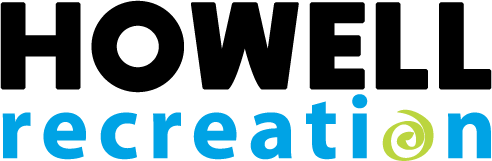 
Howell Area Parks and Recreation AuthorityOceola Community Center1661 N. Latson Rd.Howell, MI 48843For Immediate ReleasePlease email Jordan Jones with questions at 
jjones@howellrecreation.org or give us a call at 517-579-2867.Legend in Wonderland (Legend of Sleepy Howell)
Friday, October 21st 2022 - 6:00PM-9:00PM*MAKE SURE TO CHECK THE TIME FRAME YOU SELECT WHEN REGISTERING*Come join Howell Parks and Recreation for a fun drive-thru trick-or-treat experience. This year's event is Alice in Wonderland themed and we're so excited for you to see all we have planned for your trip through Wonderland!ONE registration needed per vehicle.  Please show up in your selected time slot. The event will take place at 404 Thompson St. Howell Mi 48843, otherwise known as Scofield Park. You will be sent instructions for how to enter the park once the event is closer. Children must remain inside the vehicle at all times. *BUTERFLY NETS WILL NOT BE PROVIDED* You are allowed to bring your own if desiredSite: Scofield City Park, 404 Thompson St.
Cost: $15/car
Registration link: https://www.howellrecreation.org/sleepyhowell 

Contact us:  parksandrec@howellrecreation.org	          517-546-0693 ext. 0# # #The Howell Area Parks & Recreation Authority was formed in 2006 and serves residents in the City of Howell, Oceola, Genoa, Marion, and Howell Township. Our mission is to bring communities together to enrich lives by promoting active and healthy lifestyles.